Анкета творческого коллектива ДПИ1. Наименование муниципального образования (город, район, село), в котором базируется коллектив: Муниципальное образование «Куйта»2. Полное название коллектива: «Весёлые пятельки» 3. Руководитель коллектива:Качур Светлана Сергеевна8-908-774-10-06 oborodyuk@yandex.ruстаж работы:общий 17летс данным коллективом 4месяцакульторганизаторСреднее Идеальская средняя школаСеминар «Художественная обработка металла( кузнечное и ювелирное искусство)   п.Кутулик3. Дата создания коллектива: 2016г4. ФИО основателя коллектива: Бородюк О.А.5. Наименование базового учреждения, ведомственная принадлежность:Адрес базирования Вашего коллектива: МБУК «ИКЦ» МО «Куйта» Идеальский СДККонтактный телефон, электронный адрес учреждения, где работает коллектив: 8-904-155-29-01  oborodyuk@yandex.ruФИО руководителя учреждения, где работает коллектив: Бородюк О.А.6. Количество участников Вашего коллектива 6, из них (в т.ч. укажите возрастную категорию):дети  6  чел, возраст  от10 до14 лет 7. Количество штатных педагогов, мастеров, других сотрудников (кроме руководителя) в коллективе. Их должности, род занятий.8. Форма организации деятельности Вашего коллектива.Выбрать из вариантов:кружок студияклубмастерскаяцентр (дом) ремеселдом  мастерашкола ремеслатеатр (студия) костюмаобщественное объединение (союз, гильдия, ассоциация и др.)другие виды организации деятельности (укажите какие)9. Идентификация коллектива по направлениям деятельности:Выбрать из вариантов:рукоделие (хэнд-мейд)-        сочетание всех направлений ДПТ10. В каком виде искусства коллектив имеет специализацию.выбрать из вариантов:графикаживописьскульптура, в т.ч. Лепкакерамикахудожественная обработка дерева (укажите какая: резьба, роспись, выжигание, др.)работа с природными материалы ( укажите какими: береста,     корень, солома, талаш, флористика, пух и др.)ткачествовышивкалоскутное шитьетекстильная игрушка, в.т.ч. куклавязаниесоздание костюмадругое (укажите, что конкретно)11. Педагоги и члены творческого коллектива, имеющие специальное художественное образование. Укажите ФИО, квалификацию, творческие достижения.12. Формы и направления работы Вашего коллектива. Отметьте не более 3-4 пунктов:культурно-познавательный досуг обучение  конкретному ремеслу, виду изобразительного искусстваработа для выставок и конкурсовучастие в фестивальных программах для населения (мастер-классы, мастер-шоу, беседы, передвижные выставки)научно-исследовательская работапроектная деятельность (работа коллектива в проекте)промысловая (производственная) деятельностьдругое (укажите, что именно)13. Имеет ли коллектив «Звание». Выбрать один из вариантов:«Образцовый» «Заслуженный» коллектив народного творчества России «Народный» не имеет14. Участие коллектива в выставках, конкурсах, праздниках,  достижения. Выбрать один или несколько вариантов ответа.РайонныеОбластныеМежрегиональныеВсероссийскиеМеждународные15. Адрес сайта, страница в социальных сетях коллектива16. Источники финансирования коллектива. Подчеркните используемые виды финансирования:оплата  штатной ставки руководителей коллектива (бюджет МО «Куйта»)предоставление и оплата муниципальными властями помещения, оборудования, материалов, электроэнергиичерез систему грантов и проектовчастичная реализация художественной продукции:на ярмаркахв  салонахпод индивидуальный заказполная самоокупаемость через:мастер-классыпродажу изготавливаемых изделий  другие виды (укажите какие)17. Дополнительная краткая информация о деятельности и достижениях коллектива.  Не более 300 символов.18. №1	      №2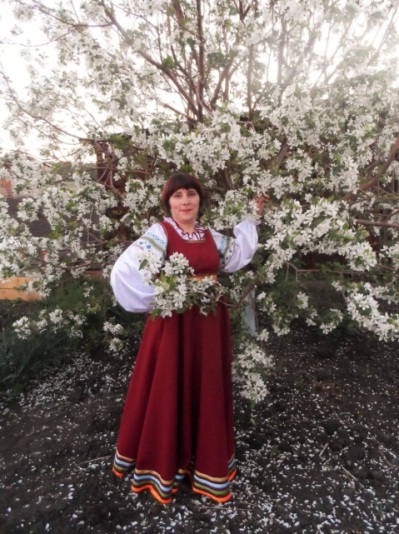 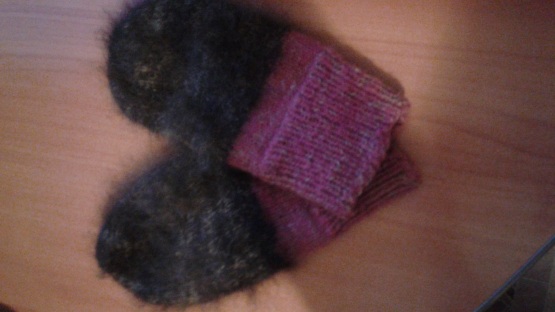 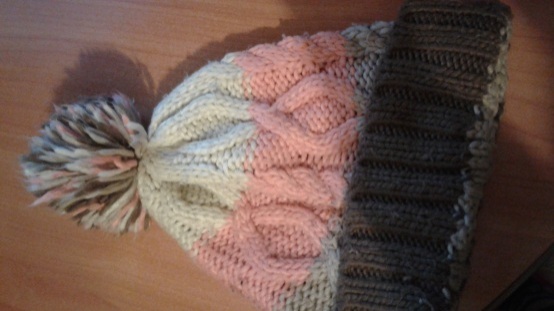 №3	№4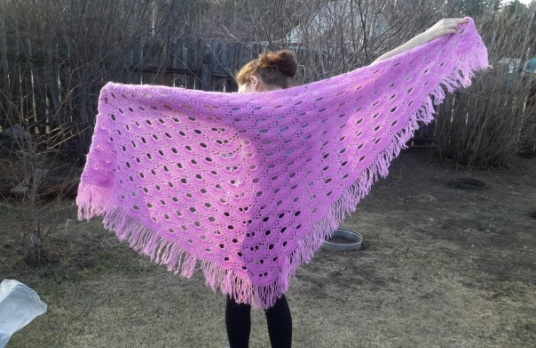 №5	№6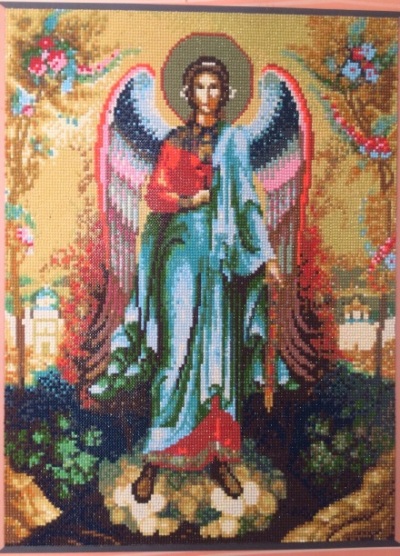 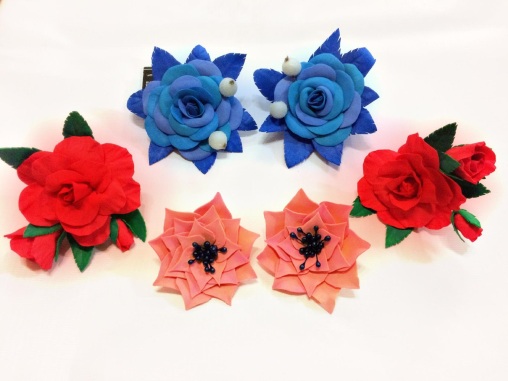 №7	№8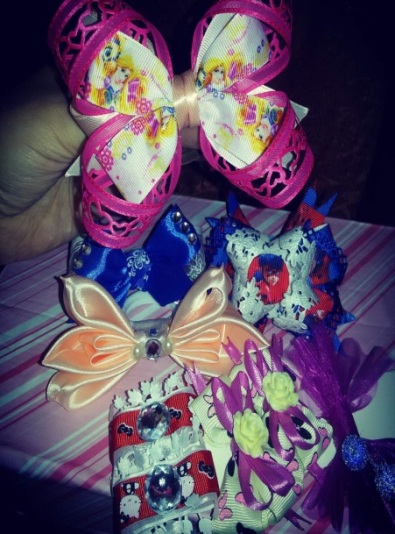 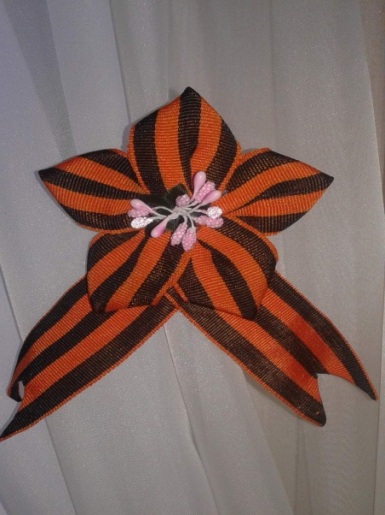 Фото руководителя: Качур С.С.«Варежки из шерсти». Варежки изготовлены из собачьей шерсти, на спицах. Очень теплые.Шаль ажурная. Вязанная крючком. Треугольная, вязанная по схеме, с длинными кистями по краямШапка вязаная. Вязанная спицами по схеме.Алмазная живопись. Размер картины 50/40см.«Цветочки для волос »  Резинки для волос в виде ярких цветов изготовлены из фоамирана. Фоамиран – отличный материал, который как нельзя лучше подходит для изготовления резинок. Изделия из пластичной замши отлично держат форму, не мнутся и не портятся от воздействия влаги.«Брошь на 9 мая».  Брошь в стиле канзаши из георгиевской ленты . Георгиевская памятная ленточка – это популярный атрибут мая.  Этот самый цветущий месяц в году у всех ассоциируется с великой  Победой, с сединами скромных ветеранов, которые сделали для  нашего и последующих поколений  неоценимый  подвиг.«Бантики для волос». Ленты — это универсальный материал, из которого можно сделать необычный оригинальный бантик. Нарядные бантики из лент в технике канзаши сделать очень просто своими руками.Составитель анкеты:Бородюк Оксана Александровна, директор МБУК «ИКЦ» МО «Куйта» тел.: 8-904-155-29-01Полное наименование учреждения: Муниципальное бюджетное учреждение культуры_ «Информационно-культурный центр» муниципального образования «Куйта»Руководитель учреждения                                          О.А.  Бородюк Дата:М.п.Клубное формирование организовано для детей, любителей декоративно-прикладного творчества, основанное на общности художественных интересов и творческой деятельности участников. Цель работы  клубного формирования: Оказание информационной и практической помощи детям в создании предметов декоративно- прикладного творчества.Задачи клубного формирования: Формирование знаний ,умений и навыков по созданию предметов декоративно-прикладного творчеств;. Расширение кругозора у детей; Овладение основами художественного мастерства; Развитие фантазии, образного мышления, художественного вкуса у детей. Пробуждение интереса к декоративно- прикладному творчеству у детей.Занятия клубного формирования проводятся согласно расписанию, два раза в неделю, продолжительность занятий не менее 1 часа.Достижение коллектива: Проведение творческих отчётов о результате своей деятельности(выставки). Участие в мероприятиях и акциях МБУК «ИКЦ» МО «Куйта», участие в районных выставках, конкурсах